附件：中科院科创中心（北京分院）第二届科展教品DIY大赛报名表中科院科创中心（北京分院）第二届科普展教品DIY大赛报名表填写示例单位名称姓名参赛作品类型实物□ 设计方案□联系电话邮箱地址展品名称学科分类展示内容（详细介绍展品所展示的科学原理、科学现象）展示内容（详细介绍展品所展示的科学原理、科学现象）展示内容（详细介绍展品所展示的科学原理、科学现象）展示内容（详细介绍展品所展示的科学原理、科学现象）背景知识拓展（与展品相关的科学人物、科学故事、历史背景）背景知识拓展（与展品相关的科学人物、科学故事、历史背景）背景知识拓展（与展品相关的科学人物、科学故事、历史背景）背景知识拓展（与展品相关的科学人物、科学故事、历史背景）展品外观（实物、效果图、示意图、手绘草图、结构简图均可）展品外观（实物、效果图、示意图、手绘草图、结构简图均可）展品外观（实物、效果图、示意图、手绘草图、结构简图均可）展品外观（实物、效果图、示意图、手绘草图、结构简图均可）展品结构（展品结构及各主要部分的功能与实现）展品结构（展品结构及各主要部分的功能与实现）展品结构（展品结构及各主要部分的功能与实现）展品结构（展品结构及各主要部分的功能与实现）操作方法（详细介绍展品互动操作程序，出现的现象和结果等，有多媒体的展品须对多媒体的内容和操作环节进行介绍）操作方法（详细介绍展品互动操作程序，出现的现象和结果等，有多媒体的展品须对多媒体的内容和操作环节进行介绍）操作方法（详细介绍展品互动操作程序，出现的现象和结果等，有多媒体的展品须对多媒体的内容和操作环节进行介绍）操作方法（详细介绍展品互动操作程序，出现的现象和结果等，有多媒体的展品须对多媒体的内容和操作环节进行介绍）制作成本明细制作成本明细制作成本明细制作成本明细参考尺寸展示方式陈列展示  □ 互动展示陈列展示  □ 互动展示陈列展示  □ 互动展示观众参与方式独立参与  □ 在展教人员指导下参与独立参与  □ 在展教人员指导下参与独立参与  □ 在展教人员指导下参与环境要求市电  □ 供水  □ 暗环境  □ 互联网  □ 悬吊□ 其他_______________市电  □ 供水  □ 暗环境  □ 互联网  □ 悬吊□ 其他_______________市电  □ 供水  □ 暗环境  □ 互联网  □ 悬吊□ 其他_______________备注说明单位名称XXXXXXXXXXXXXXXXXXXXX姓名XXX参赛作品类型实物   设计方案联系电话XXXXX邮箱地址XXX展品名称小球还能回到车上吗？学科分类物理学展示内容通过趣味的互动装置，向观众揭示了牛顿第一定律的科学知识。牛顿第一定律。又称惯性定律、惰性定律。常见的完整表述：任何物体都要保持匀速直线运动或静止状态，直到外力迫使它改变运动状态为止。展示内容通过趣味的互动装置，向观众揭示了牛顿第一定律的科学知识。牛顿第一定律。又称惯性定律、惰性定律。常见的完整表述：任何物体都要保持匀速直线运动或静止状态，直到外力迫使它改变运动状态为止。展示内容通过趣味的互动装置，向观众揭示了牛顿第一定律的科学知识。牛顿第一定律。又称惯性定律、惰性定律。常见的完整表述：任何物体都要保持匀速直线运动或静止状态，直到外力迫使它改变运动状态为止。展示内容通过趣味的互动装置，向观众揭示了牛顿第一定律的科学知识。牛顿第一定律。又称惯性定律、惰性定律。常见的完整表述：任何物体都要保持匀速直线运动或静止状态，直到外力迫使它改变运动状态为止。背景知识拓展牛顿第一定律研究力与运动的关系，最早认知力与运动的科学家是古希腊—亚里士多德，他通过观察发现，有力物体就运动，外力停止物体就停止运动，因此总结出了“力是维持物体运动状态的原因”。这个理论一直延续了1600年左右；直到意大利科学家伽利略发现运动并不需要力来维持，伽利略通过观察发现，没有力物体也能运动，物体最终停下来原因是受到了力，因此他得出了“力是改变物体运动状态的原因”；后来法国科学家笛卡儿发现，物体运动速度的改变是有原因的，如果没有其它原因，运动的物体会一直运动下去。最后英国物理界泰斗牛顿，在巨著《自然哲学的数学原理》里总结了著名的牛顿运动定律。背景知识拓展牛顿第一定律研究力与运动的关系，最早认知力与运动的科学家是古希腊—亚里士多德，他通过观察发现，有力物体就运动，外力停止物体就停止运动，因此总结出了“力是维持物体运动状态的原因”。这个理论一直延续了1600年左右；直到意大利科学家伽利略发现运动并不需要力来维持，伽利略通过观察发现，没有力物体也能运动，物体最终停下来原因是受到了力，因此他得出了“力是改变物体运动状态的原因”；后来法国科学家笛卡儿发现，物体运动速度的改变是有原因的，如果没有其它原因，运动的物体会一直运动下去。最后英国物理界泰斗牛顿，在巨著《自然哲学的数学原理》里总结了著名的牛顿运动定律。背景知识拓展牛顿第一定律研究力与运动的关系，最早认知力与运动的科学家是古希腊—亚里士多德，他通过观察发现，有力物体就运动，外力停止物体就停止运动，因此总结出了“力是维持物体运动状态的原因”。这个理论一直延续了1600年左右；直到意大利科学家伽利略发现运动并不需要力来维持，伽利略通过观察发现，没有力物体也能运动，物体最终停下来原因是受到了力，因此他得出了“力是改变物体运动状态的原因”；后来法国科学家笛卡儿发现，物体运动速度的改变是有原因的，如果没有其它原因，运动的物体会一直运动下去。最后英国物理界泰斗牛顿，在巨著《自然哲学的数学原理》里总结了著名的牛顿运动定律。背景知识拓展牛顿第一定律研究力与运动的关系，最早认知力与运动的科学家是古希腊—亚里士多德，他通过观察发现，有力物体就运动，外力停止物体就停止运动，因此总结出了“力是维持物体运动状态的原因”。这个理论一直延续了1600年左右；直到意大利科学家伽利略发现运动并不需要力来维持，伽利略通过观察发现，没有力物体也能运动，物体最终停下来原因是受到了力，因此他得出了“力是改变物体运动状态的原因”；后来法国科学家笛卡儿发现，物体运动速度的改变是有原因的，如果没有其它原因，运动的物体会一直运动下去。最后英国物理界泰斗牛顿，在巨著《自然哲学的数学原理》里总结了著名的牛顿运动定律。展品外观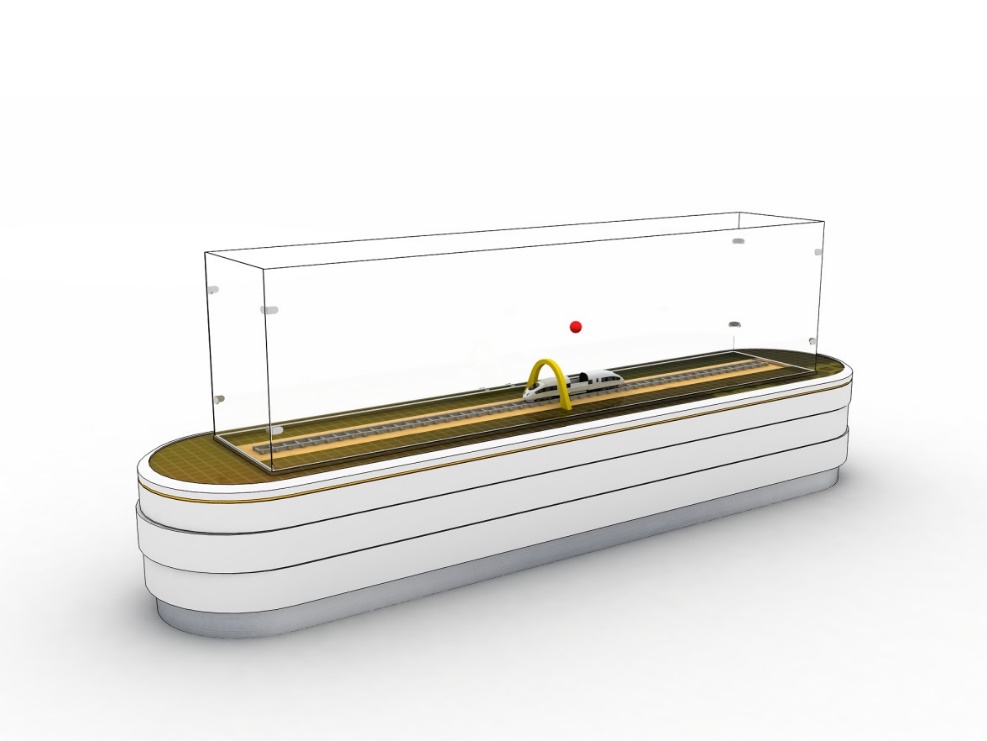 展品外观展品外观展品外观展品结构展项由展台、火车模型、轨道、拱桥模型、按钮及保护罩构成。火车模型由前后两节车头和中间两节车厢组成，火车模型动力由电机提供。火车承载小球在轨道上直线运动，当运行至拱桥处，启动抛球机构，小球垂直向上抛出，做抛物线运动。观众按下“开启”按钮，火车按预先设定的速度在轨道上匀速行驶。火车快要到达拱桥下方时，按下“弹射”按钮，观察火车与小球的运动情况，会发现被抛出的小球越过拱桥之后再次回到车厢内。展品结构展项由展台、火车模型、轨道、拱桥模型、按钮及保护罩构成。火车模型由前后两节车头和中间两节车厢组成，火车模型动力由电机提供。火车承载小球在轨道上直线运动，当运行至拱桥处，启动抛球机构，小球垂直向上抛出，做抛物线运动。观众按下“开启”按钮，火车按预先设定的速度在轨道上匀速行驶。火车快要到达拱桥下方时，按下“弹射”按钮，观察火车与小球的运动情况，会发现被抛出的小球越过拱桥之后再次回到车厢内。展品结构展项由展台、火车模型、轨道、拱桥模型、按钮及保护罩构成。火车模型由前后两节车头和中间两节车厢组成，火车模型动力由电机提供。火车承载小球在轨道上直线运动，当运行至拱桥处，启动抛球机构，小球垂直向上抛出，做抛物线运动。观众按下“开启”按钮，火车按预先设定的速度在轨道上匀速行驶。火车快要到达拱桥下方时，按下“弹射”按钮，观察火车与小球的运动情况，会发现被抛出的小球越过拱桥之后再次回到车厢内。展品结构展项由展台、火车模型、轨道、拱桥模型、按钮及保护罩构成。火车模型由前后两节车头和中间两节车厢组成，火车模型动力由电机提供。火车承载小球在轨道上直线运动，当运行至拱桥处，启动抛球机构，小球垂直向上抛出，做抛物线运动。观众按下“开启”按钮，火车按预先设定的速度在轨道上匀速行驶。火车快要到达拱桥下方时，按下“弹射”按钮，观察火车与小球的运动情况，会发现被抛出的小球越过拱桥之后再次回到车厢内。操作方法1.按下启动按钮，小车开始均速行驶；2.在火车将要到达拱桥时，按下弹射按钮；3.观察小球的运动情况。操作方法1.按下启动按钮，小车开始均速行驶；2.在火车将要到达拱桥时，按下弹射按钮；3.观察小球的运动情况。操作方法1.按下启动按钮，小车开始均速行驶；2.在火车将要到达拱桥时，按下弹射按钮；3.观察小球的运动情况。操作方法1.按下启动按钮，小车开始均速行驶；2.在火车将要到达拱桥时，按下弹射按钮；3.观察小球的运动情况。制作成本明细制作成本明细制作成本明细制作成本明细参考尺寸2.0×0.7×1.4m2.0×0.7×1.4m2.0×0.7×1.4m展示方式陈列展示   互动展示陈列展示   互动展示陈列展示   互动展示观众参与方式 独立参与  □ 在展教人员指导下参与 独立参与  □ 在展教人员指导下参与 独立参与  □ 在展教人员指导下参与环境要求 市电  □ 供水  □ 暗环境  □ 互联网  □ 悬吊□ 其他_______________市电  □ 供水  □ 暗环境  □ 互联网  □ 悬吊□ 其他_______________市电  □ 供水  □ 暗环境  □ 互联网  □ 悬吊□ 其他_______________备注说明